Application No: (for office use only)	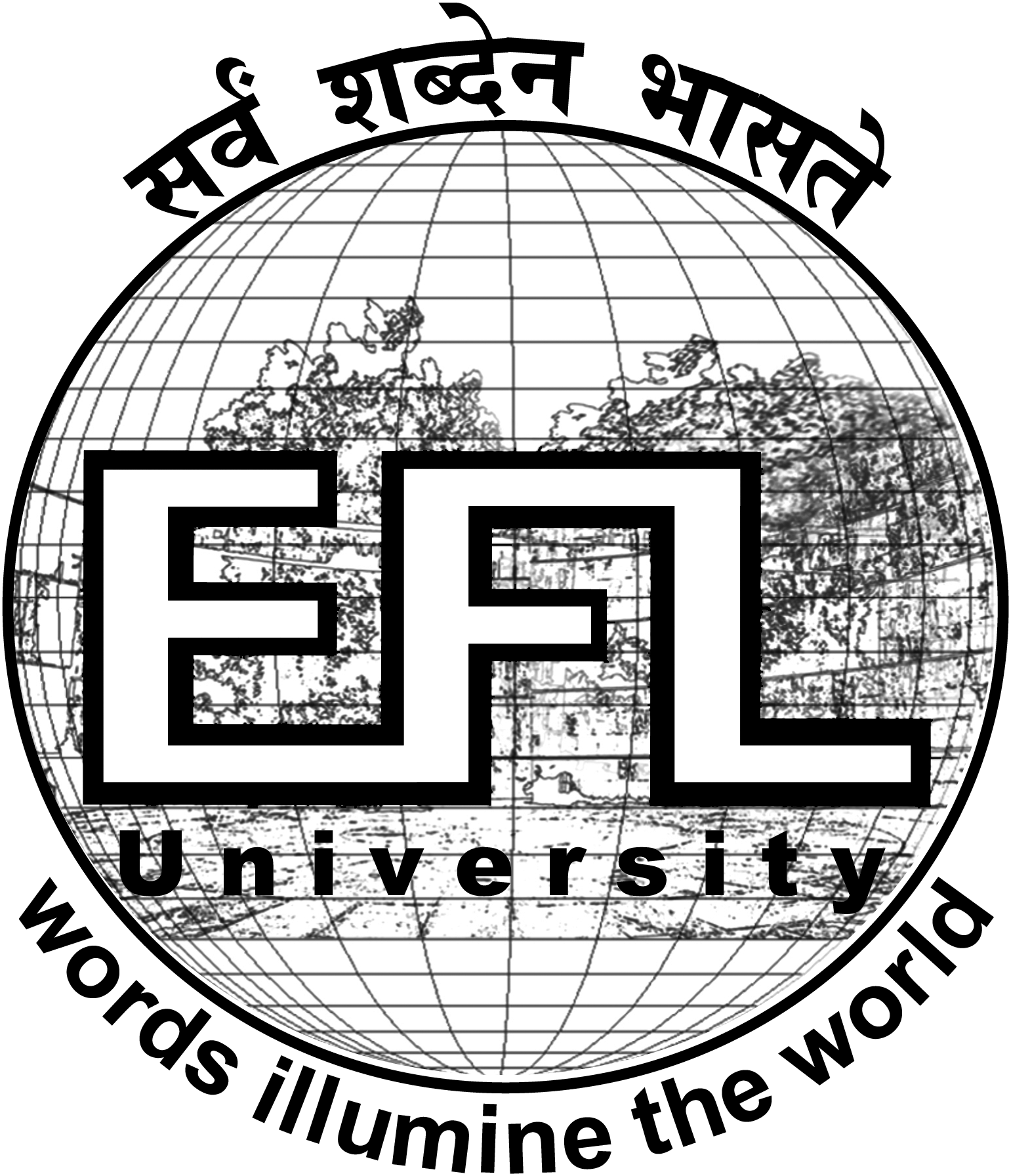 THE ENGLISH AND FOREIGN LANGUAGES UNIVERSITY(A Central University Established by an Act of Parliament)Tarnaka, Hyderabad - 500 007, IndiaPART – A: Personal and Academic Profile2. Academic Record:(Attach copies of certificates)Academic Distinctions, if any:(Attach copies of supporting documents)Present Position:           (Attach copies of supporting documents)Record of Past Experience in Teaching and Research:(Attach copies of supporting documents)Summary of Experience:Post-Doctoral Experience: (Attach copies of supporting documents)PART – BCREDIT POINTS: Faculty of Languages/ Humanities/Arts/ Social Sciences/ Library/ Education/ 		       Physical Education/ Commerce/ Management & other related disciplines –  10 per paperThe Research score for research papers would be augmented as follows:Peer-reviewed or UGC-listed journals (Impact factor as per Thomson Reuters list)Paper in refereed journals without impact factor - 5 PointsPaper with impact factor less than 1 - 10 PointsPaper with impact factor between 1 and 2 - 15 PointsPaper with impact factor between 2 and 5 - 20 PointsPaper with impact factor between 5 and 10 - 25 PointsPaper with impact factor >10 - 30 PointsTwo authors: 70% of total value of publication for each author.More than two authors: 70% of total value of publication for the First/Principal/Corresponding author and 30% of total value of publication for each of the joint authors.Joint Projects: Principal Investigator and Co-investigator would get 50% each.Note:Paper presented, if part of edited book or proceeding then it can be claimed only once.For joint supervision of research students, the formula shall be 70% of the total score for Supervisor and Co-supervisor. Supervisor and Co-supervisor, both shall get 7 marks each.*For the purpose of calculating research score of the teacher, the combined research score from the categories under [5 (b)] Policy Document and under [6] Invited lectures/Resource Person/Paper presentation shall have an upper capping of thirty percent of the total research score of the teacher concerned.The research score shall be from the minimum of three categories out of six categories.Research Papers in Peer-Reviewed/Referred/ UGC listed Journals (Attach copies of supporting documents)Publications (other than Research Papers):(a) Books Authored: International Publishers –12 credits, National Publishers –10 credits(Attach copies of supporting documents)(i) Chapter/s in Edited Books:  05 credits for each chapter(Attach copies of supporting documents)(ii) Books Edited: International Publisher –10 credits, National Publisher–8 credits(Attach copies of supporting documents)     (b) Translation works in Indian and Foreign Languages (either the complete book or chapters in 	a book):Chapter or Research Paper–03 credits, Complete book–08 credits (Attach copies of supporting documents)Creation of ICT mediated Teaching Learning pedagogy and content and development of new and innovative courses and curricula.Development of innovative pedagogy for courses:  05 credits.(Attach copies of supporting documents)B. Design of new curricula and courses: 02 per curricula/ course (Attach copies of supporting documents)C. Development of MOOCsDevelopment of a complete MOOC in 4 quadrants (4 credit course): – 20 credits          In case of MOOC less than 4 credits: – 05 credits.(Attach copies of supporting documents)MOOCs (developed in 4 quadrants) per module / lecture (Attach copies of supporting documents)Experience as content writer/subject matter expert for each module of MOOCs (at least one quadrant):  02 credits (Attach copies of supporting documents)Experience as Course Coordinator for MOOCs (4 credit course): – 08 creditsIn case of MOOCs of lesser credits: – 02 credits(Attach copies of supporting documents)E-Content  E-Content developed in 4 quadrants for a complete course/ e-book: – 12 credits (Attach copies of supporting documents)E-Content developed in 4 quadrants per module:  – 05 credits(Attach copies of supporting documents)Contribution to development of e-content module in complete course/paper/e-book (at least one quadrant): - 02 credits(Attach copies of supporting documents)Editor of e-content for complete course/paper/e-book: - 10 credits(Attach copies of supporting documents)(a) Research GuidancePh.D.—Degree Awarded 	– 10 credits per each degree awardedPh.D.—Thesis submitted  	– 05 credits per thesis submittedM.Phil./PG Dissertation	– 02 credits per degree awarded(Attach copies of supporting documents)(b) Research Projects Completed:More than 10 lakhs 	- 	10 creditsLess than 10 lakhs	- 	05 credits(Attach copies of supporting documents)(c)  Research Projects Ongoing:	More than 10 lakhs 	- 	05 creditsLess than 10 lakhs 	- 	02 credits(Attach copies of supporting documents)(d) Experience in Project Consultancy Work: 03 credits(Attach copies of supporting documents) (a) Patents registered: International –10 credits, National –07 credits(Attach copies of supporting documents)(b) Policy documents submitted to any International body/organization like UNO/UNESCO/World Bank/International Monetary Fund etc. or Central Government or State Government:  International – 10    National – 7      State - 4(Attach copies of supporting documents)(c) Awards/ Fellowships received:     International – 07, National – 05(Attach copies of supporting documents)Delivering invited lectures/ acting as a Resource Person/ presenting papers in Seminars/ Conferences/ publishing full paper in Conference Proceedings in national and international Seminars/Conferences organized in India and abroad (Paper presented in Seminars/ Conferences and also published as full paper in Conference Proceedings will be counted only once):International (Abroad) –07 credits, International (within country) – 05 credits, National – 03		 credits, State/ University – 02 credits	(Attach copies of supporting documents)SUMMARY OF RESEARCH SCOREPART – CHave you undertaken any foreign travel for academic purposes? If yes, give details below:	(Attach copies of supporting documents)Membership in Professional Bodies:(Attach copies of supporting documents)Future Plans:(Please provide a brief outline in about 300 words how you will be able to contribute to the teaching and research of the department.)Have you ever been punished by your organisation / institution or convicted by a Court of Law or whether any trial is pending in any Court of Law? If yes, please furnish all the details.            ___________________________________________________________________________ANY OTHER RELEVANT INFORMATIONPlease give details of any other significant contributions, awards etc. which are not mentioned in this formNames and addresses of Two Referees:PART – DMention under which category you meet the minimum eligibility for the post Assistant Professor: (Please Tick Mark) UGC-CSIR JRF/NETPh.D.in accordance with the University Grants Commission (Minimum Standards and Procedure for Award of M.Phil./Ph.D. Degree) Regulation, 2009, or the University Grants Commission (Minimum Standards and Procedure for Award of M.Phil./Ph.D. Degree) Regulation, 2016, and their subsequent amendments from time to time.Ph.D. registered prior to July 11, 2009, subject to the fulfilment of the following conditions: The Ph.D. degree of the candidate has been awarded in regular mode only; The Ph.D. thesis has been evaluated by at least two external examiners; An open Ph.D. viva voce of the candidate has been conducted; The candidate has published two research papers from his/her Ph.D. work out of which at least one is in a refereed journal; The candidate has presented at least two papers, based on his/her Ph.D.  work in conferences/seminars sponsored/funded/supported by the UGC/ ICSSR/CSIR or any similar agencyTo be certified by the Registrar/Dean concerned of the University, if you are claiming exemptionPh.D. from a foreign University falling within the top 500 category at any time as per the ranking of any one of the following ranking agencies (i) Quacquarelli Symonds (QS) (ii) the Times Higher Education (THE) or (iii) the Academic Ranking of World Universities (ARWU) of the Shanghai Jiao Tong University (Shanghai).On the basis of academic qualifications only as NET is not conducted by the UGC in the discipline notified by the University.Please fill the following scoring proforma to be used by the University for short-listing the applicants, for the post of Assistant Professor:PART - EENDORSEMENT OF THE EMPLOYER (wherever applicable)Ref. No……………………………… …………			Date……………………………1. 	Shri/Smt/Dr./Kum_____________________________________________________ is a permanent / temporary employee of the organisation holding the post of _______________________________, w. e. f. ____/___/______ in the Pay Level/ Scale of Rs.________________________. He/ She is presently drawing a pay of Rs. ___________________.2.  Certified that the information given by the applicant in  this  application  form  has  been verified and found to be correct with reference to her/his service records in this institution. We have no objection for his/her application being considered by The English and Foreign Languages University. In case of selection, the applicant will be relieved as per rules.  3. 	Certified that no vigilance case is pending/ contemplated against the applicant and that she/he is clear from the vigilance angle.Place:						         Signature of the Employer (with office seal)Date:						Name (in Block Letters)   (As per SSC Certificate or equivalent Certificate) Father’s NameMother’s Name3.Marital Status3.If married, name of the spouse4.Gender  (Please tick in the specific column)MaleMaleFemaleOthersOthers5.Date of Birth and AgeIn figures:In figures:In figures:In figures:In figures:In figures:In figures:In figures:5.Date of Birth and AgeIn words: In words: In words: In words: In words: In words: In words: In words: 6.Category (SC/ST/ OBC/ EWS/ Differently-abled (PWD)/ Unreserved)7.If the candidate is a Person with Disability (PWD), please specify:Category of PWD:______________________________ % of disability (as certified): _________________________Category of PWD:______________________________ % of disability (as certified): _________________________Category of PWD:______________________________ % of disability (as certified): _________________________Category of PWD:______________________________ % of disability (as certified): _________________________Category of PWD:______________________________ % of disability (as certified): _________________________Category of PWD:______________________________ % of disability (as certified): _________________________Category of PWD:______________________________ % of disability (as certified): _________________________Category of PWD:______________________________ % of disability (as certified): _________________________7.Blindness or low vision:Category of PWD:______________________________ % of disability (as certified): _________________________Category of PWD:______________________________ % of disability (as certified): _________________________Category of PWD:______________________________ % of disability (as certified): _________________________Category of PWD:______________________________ % of disability (as certified): _________________________Category of PWD:______________________________ % of disability (as certified): _________________________Category of PWD:______________________________ % of disability (as certified): _________________________Category of PWD:______________________________ % of disability (as certified): _________________________Category of PWD:______________________________ % of disability (as certified): _________________________8. Religion9. Nationality 9. Nationality State of Domicile:______________________________State of Domicile:______________________________State of Domicile:______________________________State of Domicile:______________________________State of Domicile:______________________________State of Domicile:______________________________State of Domicile:______________________________State of Domicile:______________________________10.Permanent Address with PIN codeMobile No._______________________Email.      ________________________________Tel. No.:  ________________________________Mobile No._______________________Email.      ________________________________Tel. No.:  ________________________________Mobile No._______________________Email.      ________________________________Tel. No.:  ________________________________Mobile No._______________________Email.      ________________________________Tel. No.:  ________________________________Mobile No._______________________Email.      ________________________________Tel. No.:  ________________________________Mobile No._______________________Email.      ________________________________Tel. No.:  ________________________________Mobile No._______________________Email.      ________________________________Tel. No.:  ________________________________Mobile No._______________________Email.      ________________________________Tel. No.:  ________________________________11.Address for Communication with PIN code Mobile No._______________________Email.      _________________________________Tel. No.__________________________________Mobile No._______________________Email.      _________________________________Tel. No.__________________________________Mobile No._______________________Email.      _________________________________Tel. No.__________________________________Mobile No._______________________Email.      _________________________________Tel. No.__________________________________Mobile No._______________________Email.      _________________________________Tel. No.__________________________________Mobile No._______________________Email.      _________________________________Tel. No.__________________________________Mobile No._______________________Email.      _________________________________Tel. No.__________________________________Mobile No._______________________Email.      _________________________________Tel. No.__________________________________QualificationsBoard/UniversitySubjects/ SpecializationYear of StudyFrom-To -Year of  passing / award% of marks, Class/Grades obtainedAny distinction achievedSl. No. of supporting documentsSSC or equivalentIntermediate equivalentUGPGM.PhilM.PhilTitle of  dissertation:Title of  dissertation:Title of  dissertation:Title of  dissertation:Title of  dissertation:Title of  dissertation:Title of  dissertation:Ph.DPh.DTitle of  thesis:Title of  thesis:Title of  thesis:Title of  thesis:Title of  thesis:Title of  thesis:Title of  thesis:Any other degrees/ diplomasNETDate and Year of Qualification: ______________________Date and Year of Qualification: ______________________Date and Year of Qualification: ______________________Date and Year of Qualification: ______________________Date and Year of Qualification: ______________________Date and Year of Qualification: ______________________Date and Year of Qualification: ______________________SLET/SETName of the test: SLET/SET (Tick appropriate one)Date and Year of Qualification: ______________________Name of the State that conducted SET/ SLET _________________Name of the test: SLET/SET (Tick appropriate one)Date and Year of Qualification: ______________________Name of the State that conducted SET/ SLET _________________Name of the test: SLET/SET (Tick appropriate one)Date and Year of Qualification: ______________________Name of the State that conducted SET/ SLET _________________Name of the test: SLET/SET (Tick appropriate one)Date and Year of Qualification: ______________________Name of the State that conducted SET/ SLET _________________Name of the test: SLET/SET (Tick appropriate one)Date and Year of Qualification: ______________________Name of the State that conducted SET/ SLET _________________Name of the test: SLET/SET (Tick appropriate one)Date and Year of Qualification: ______________________Name of the State that conducted SET/ SLET _________________Name of the test: SLET/SET (Tick appropriate one)Date and Year of Qualification: ______________________Name of the State that conducted SET/ SLET _________________Name of the Course / ProgrammeAcademic Distinction/s ObtainedSl. No. of supporting documentsName of the Present PostName of the University / CollegeFrom - ToScale of Pay/ Basic PayPay BandSl. No. ofsupporting documentsSl. No.University/ CollegeDesignation & Scale of Pay/Grade Pay / Level of PayNature of Appointment – Regular/ Ad hoc/ any otherPeriod of ExperiencePeriod of ExperienceReasons for leavingSl. No. of supporting documentsSl. No.University/ CollegeDesignation & Scale of Pay/Grade Pay / Level of PayNature of Appointment – Regular/ Ad hoc/ any otherFrom - ToTotal service in Years, Months and DaysReasons for leavingSl. No. of supporting documentsSl. NoTeaching Experience From – ToTotalTotalSl. NoTeaching Experience From – ToYearsMonthsi.Under Graduateii.Post GraduateResearch ExperienceResearch ExperienceResearch ExperienceResearch Experienceiii.Research Experience other than the period spent for obtaining M. Phil  / Ph. D research degreeName of the University / InstitutionTitle of the ProjectAgency from where the PDF was awardedTotal value of the awardPeriod of PDFFrom- To-Sl. No. of supporting documentsSl. No.Title of paperName of Journal with ISSN No.Volume, Issue No,Year, Page Nos.Whether the applicant is the main authorYes/ NoPeer-reviewed/ UGC listed Journal/ Indexed Journals/ Impact factor as per Thomson Reuters listCredit points (as claimed by the applicant)Verified score (for office use only)Sl. No. ofsupporting documentsTOTALTOTALTOTALTOTALTOTALTOTALSl. NoTitle of the bookAuthored/ Co-authoredName of the publisher. Indicate National or InternationalISBN No. and year of publicationCredit pointsVerified score (for office use only)Sl. No. ofsupporting documentsSl. NoTitle of the chapterTitle of the bookISBN No. and year of publicationCredit pointsVerified score (for office use only)Sl. No. of supporting documentsSl. NoTitleName of the Publisher (National/International)ISBN No.and year of publicationCredit pointsVerified score (for office use only)Sl. No. ofsupporting documentsSl. NoTitle of the book / chapterName of the publisher, ISBN No.& Year of publicationLanguagesLanguagesCredit pointsVerified score (for office use only)Sl. No. ofsupporting documentsSl. NoTitle of the book / chapterName of the publisher, ISBN No.& Year of publicationSourceTargetCredit pointsVerified score (for office use only)Sl. No. ofsupporting documentsInstitutionSubjectInnovative Pedagogy developedCredit PointsVerified Score (for office use only)Sl. No. ofsupporting documentsInstitutionSubjectNew curricula/courses developedCredit PointsVerified Score (for office use only)Sl. No. ofsupporting documentsInstitutionSubjectMOOC developedCredit PointsVerified Score (for office use only)Sl. No. ofsupporting documentsInstitutionSubjectModule / lectureof MOOCCredit PointsVerified Score (for office use only)Sl. No. ofsupporting documentsInstitutionSubjectContent writer/subject matter expertof MOOCNo. of Quadrants completedCredit PointsVerified Score (for office use only)Sl. No. ofsupporting documentsInstitutionSubjectNo. of 4 credit courses coordinatedCredit PointsVerified Score (for office use only)Sl. No. ofsupporting documentsInstitutionSubjectE-content in 4 quadrants for a complete course/e-bookCredit PointsVerified Score (for office use only)Sl. No. ofsupporting documentsInstitutionSubjectE-content in 4 quadrants per ModuleCredit PointsVerified Score (for office use only)Sl. No. ofsupporting documentsInstitutionSubjectE-content module in complete course/ paper/ e-book (at least one quadrant)Credit PointsVerified Score (for office use only)Sl. No. ofsupporting documentsInstitutionSubjectName of the complete course/ paper/ e-bookCredit PointsVerified Score (for office use only)Sl. No. ofsupporting documentsName of the degreeAwarded(Title of the thesis/dissertation)Submitted (Title of the thesis/dissertation)Credit pointsVerified score (for office use only)Sl. No. of supporting documentsPh.D.M. PhilPG DissertationSl. NoTitle of the projectWhether major or minor projectFunding agencyFunding received/Total grantsRole performed:Investigator/ Co-investigator/ Project directorDate of commencement anddate of completionWhether outcome/ outputs sent to sponsoring Govt. agencyCredit pointsVerified score (for office use only)Sl. No. ofsupporting documentsSl. NoTitle of the projectFunding agencyFunding received/Total grants(Rs.)Role performed Investigator/ Co-investigator/ Project directorDate of sanctionCredit pointsVerified score (for office use only)Sl. No. of supporting documentsSl. NoTitle of the  Project ConsultancyAgencyNature of ConsultancyYear of commencementCredit pointsVerified score (for office use only)Sl. No. of supporting documentsSl. NoTitle  and description of the PatentRegistration No. and yearInternational/NationalCredit pointsVerified score (for office use only)Sl. No. of supporting documentsSl. NoName of AgencyTitle of the Policy DocumentInternational / National / StateYear of submissionCredit pointsVerified score (for office use only)Sl. No. of supporting documentsSl. NoTitle of the Award/FellowshipAgencyAmount in Rs.National/ InternationalYear of awardCredit pointsVerified score (for office use only)Sl. No. of supporting documentsSl. NoTitle of the seminar/conference and datesOrganizing agencyInvited lecture/Resource person/Keynote speaker/Paper presenter/Plenary speakerNational/ International (abroad)/ International (within country)/ State/UniversityCredit PointsVerified score (for office use only)Sl. No. of supporting documentsAs claimed by the applicantVerified score (for office use only)Research score from Sl. No. 1 to 5 (a) + 5 (c) Research score for 5 (b) and 6Total Research Score from Sl. No 1 to 6Country / Countries visitedInstitution and datesYears of visitPurpose of visitSl. No. ofsupporting documentsSl. NoName of the Professional Body/ OrganisationSl. No. ofsupporting documentsSl. No.Details Sl. NoAcademic RecordScore claimedScore to be Awarded1.Graduation80 % & above =15 marksBetween 60 & 80% =13 marks55% to less than 60% = 10 marks 45% to less than 55% = 05 marks 2.Post-Graduation 80 % & above =25 marksBetween 60 & 80% =23 marks55% (50% for SC/ST/OBC non-creamy layer/PWD)  to less than 60% = 20 marks 3.M.Phil. 60% & above = 07 marks 55 to less than 60% = 05 marks 4.Ph.D.  ( 30 marks)  Those with M.Phil. & Ph.D. will be entitled to only 30 marks 5.NET with JRF - 07 marks JRF/NET/SET – 07 5.NET-  05 marks5.SLET/ SET - 03 marks6.Research publication in peer-reviewed or UGC listed journals( 2 marks for each publication subject to a maximum of 10)7.Teaching/ post-Doctoral experience ( 2 marks for each year subject to a maximum of 10;  experience less than a year but with six months or more also needs to be reckoned proportionately) 8.Awards (subject to a maximum of 3 marks)  International Organizations/ Government of India/ Government of India Recognized National Bodies 03 marks Awards given by the state government/University  02 marks 9Total Score